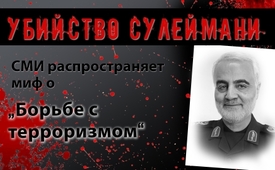 Убийство Сулеймани: СМИ распространяют миф о "борьбе с терроризмом"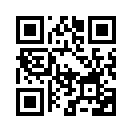 3 января 2020 года иранский генерал-майор Касем Сулеймани был убит американским беспилотником. По словам официальных лиц США, теракт был санкционирован президентом США Дональдом Трампом и оправдан борьбой с терроризмом. Однако возникает вопрос, действительно ли цель заключается в борьбе с терроризмом или же преследуются другие тайные цели. Возможно, что борьба с терроризмом уносит больше жизней, чем сам терроризм?В результате ракетного удара американского беспилотника 3 января 2020 года был убит иранский генерал-майор Касем Сулеймани. Он был командиром подразделения "Эль-Кудс" - подразделения Иранской революционной гвардии, которое подчиняется непосредственно главе иранского правительства аятолле Али Хаменеи.
Нападение на аэропорт Багдада в Ираке было санкционировано президентом США Дональдом Трампом, по словам официальных лиц США. Большинство демократов в американском парламенте  одобряют смерть Сулеймани, которого они считают террористом. В 6-часовых новостях от 6 января швейцарское радио SRF процитировало госсекретаря США Майка Помпео: «Он уверен, что иракцы будут и впредь приветствовать американское присутствие, которое поможет им в борьбе с терроризмом.  
"Борьба с терроризмом"!? Разве не должно это вызывать тревогу? Не так с SRF и другими основными СМИ. Некоторые факты о мнимой "Войне с террором":

21 сентября 2001 года, вскоре после обрушения башен Всемирного торгового центра в Нью-Йорке 11 сентября, президент США Джордж Буш произнес в Конгрессе следующую яркую фразу: "Каждая нация, каждый регион должен теперь принять решение: либо ты с нами в войне с терроризмом, либо ты с террористами".
За этим последовала война против Афганистана 7 октября 2001 г. и против Ирака 19 марта 2003 г., Обе эти войны, согласно объявленной стратегии, служили одной цели - захвату террористов и свержению правительств, которые якобы обладали оружием массового уничтожения и, как утверждается, передавали его террористам. И то, и другое позже оказалось ложью.

В 2015 году организация "Врачи за социальную ответственность" (PSR) опубликовала новаторское исследование по выявлению жертв "Войны с террором", Body Count, научно-обоснованный отчет, наиболее полный в своем роде.
Исследование PSR пришло к выводу, что около 1 миллиона человек были убиты прямым или косвенным образом в результате войны в Ираке под руководством США, четко акцентируя, что это приблизительные оценки и что фактическое число может быть значительно выше. По оценкам исследователей PSR в Афганистане, с момента вторжения США в 2001 г. было убито 220 000 человек, а в Пакистане - 80 000 человек. За период, не охваченный в отчёте PSR, число погибших в результате незаконной войны Обамы с применением беспилотных летательных аппаратов, в Пакистане, по меньшей мере, на 311 человек больше, а в Афганистане - на 3334. Эти цифры согласно данным Бюро журналистских расследований, которое является авторитетным учреждением в области расследований случаев гибели людей с применением беспилотников. В декабре 2013 года беспилотник Обамы, лауреата Нобелевской премии мира, атаковал свадебную церемонию в Йемене, убив 15 человек. Ужасная трагедия, можно подумать, но в своей "Войне с террором" США разбомбили, в общей сложности, около восьми свадеб, убив не менее 278 человек.
Поэтому нет никаких сомнений в том, что так называемая "борьба с терроризмом" привела к гибели во много раз большего числа людей, чем сам терроризм, с которым якобы боролись. Таким образом, "Война с террором" оказывается настоящим терроризмом. И возникает вопрос, действительно ли речь идет о борьбе с терроризмом или же преследуются другие тайные цели?
Широко распространен тезис о том, что администрация США охотится не за террористами, а за нефтью. Под предлогом "войны с терроризмом" она обеспечивает безопасность поставок нефти и тем самым сдерживает своих геостратегических соперников, пишет, например, швейцарский историк Даниэле Ганзер.
В книге "Священная война Америки: к чему действительно стремится США с помощью "Войны с террором? терроре", изданной в 2014 году, свободный экономический журналист Ф. Уильям Энгдаль пишет о том, что "Война с террором" на самом деле является войной против ислама. И что эта борьба, стилизованная под крестовый поход, является лишь средством для достижения цели гораздо более важного проекта - обеспечения превосходства Америки и ее военного присутствия в мире, находящегося под угрозой.

Где так называемые квалифицированные журналисты, которые бы раскрыли якобы законную борьбу с терроризмом и потребовали положить конец всемирному военному присутствию США?от dd.Источники:https://de.wikipedia.org/wiki/Qasem_Soleimani

https://www.srf.ch/news/international/dominante-militaermacht-im-iran-was-ist-die-revolutionsgarde

https://www.siper.ch/assets/uploads/files/zeitungsartikel/Allgemeine%20Schweizerische%20Militaerzeitschrift%20(2006)%20-%20Was%20ist%20dieser%20Krieg%20gegen%20den%20Terrorismus.pdf

http://justicenow.de/2018-02-07/der-westen-toetet-im-orient-329-menschen-jeden-tag-seit-27-jahren/

https://www.anonymousnews.ru/2016/12/29/erschreckende-zahlen-nato-und-usa-ermordeten-4-millionen-zivilisten-seit-1990/

https://www.amazon.de/Amerikas-heiliger-Krieg-wirklich-bezwecken/dp/3864451248

https://www.psr.org/wp-content/uploads/2018/05/body-count.pdfМожет быть вас тоже интересует:#Terrakty - Теракты и войны - www.kla.tv/Terrakt

#Iran - www.kla.tv/Iran-ruKla.TV – Другие новости ... свободные – независимые – без цензуры ...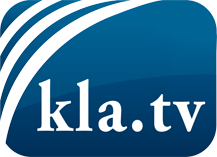 О чем СМИ не должны молчать ...Мало слышанное от народа, для народа...регулярные новости на www.kla.tv/ruОставайтесь с нами!Бесплатную рассылку новостей по электронной почте
Вы можете получить по ссылке www.kla.tv/abo-ruИнструкция по безопасности:Несогласные голоса, к сожалению, все снова подвергаются цензуре и подавлению. До тех пор, пока мы не будем сообщать в соответствии с интересами и идеологией системной прессы, мы всегда должны ожидать, что будут искать предлоги, чтобы заблокировать или навредить Kla.TV.Поэтому объединитесь сегодня в сеть независимо от интернета!
Нажмите здесь: www.kla.tv/vernetzung&lang=ruЛицензия:    Creative Commons License с указанием названия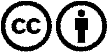 Распространение и переработка желательно с указанием названия! При этом материал не может быть представлен вне контекста. Учреждения, финансируемые за счет государственных средств, не могут пользоваться ими без консультации. Нарушения могут преследоваться по закону.